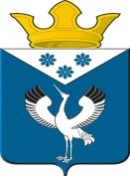 Российская ФедерацияСвердловская областьГлава муниципального образованияБаженовское сельское поселениеБайкаловского муниципального района Свердловской областиРАСПОРЯЖЕНИЕот 25.02.2022г.                                              с.Баженовское                                        № 12О  проведении  культурно-массовых мероприятий  «Масленица»                                                                            на территории  Баженовского сельского поселения         В соответствии с Постановлением Правительства Свердловской области  от 30.05.2003 г. № 333-ПП «О мерах по обеспечению общественного порядка и безопасности при проведении на территории Свердловской области  мероприятий с массовым пребыванием людей»,  пунктом 3 статьи 16 Федерального закона от 22.11.1995 № 171-ФЗ «О государственном регулировании производства и оборота этилового спирта, алкогольной и спиртосодержащей продукции», законом Свердловской области от 29.10.2013 № 103-ОЗ «О регулировании отдельных отношений в сфере розничной продажи алкогольной продукции и ограничения ее потребления на территории Свердловской области», руководствуясь Указами Губернатора Свердловской области от 18.03.2020 №100-УГ «О введении на территории Свердловской области  режима повышенной готовности и принятии дополнительных мер по защите населения от новой коронавирусной инфекции (2019- nCoV)» (с изменениями), в целях обеспечения охраны общественного порядка и безопасности граждан в период проведения культурно-массовых мероприятий  «Масленица»:1.Подготовить и провести на территории Баженовского сельского поселения культурно - массовые мероприятия  «Масленица», соблюдать ограничительные меры по самоизоляции и требования социального дистанцирования, установленные Указом Губернатора Свердловской области от 18.03.2020  №100-УГ «О введении на территории Свердловской области  режима повышенной готовности и принятии дополнительных мер по защите населения от новой коронавирусной инфекции (2019-nCoV)» (с изменениями).       2.Утвердить план проведения культурно - массовых мероприятий «Масленица» (Приложение №1).3.Рекомендовать ММО МВД России «Байкаловский» осуществить комплекс мер по обеспечению охраны общественного порядка и безопасности граждан при проведении культурно-массовых мероприятий  «Масленица» в д. Вязовка, д. Палецкова, с. Городище, д. Макушина, д. Нижняя Иленка.4. Закрепить временные места для стоянки автотранспорта: площадка около магазина ИП Зырянов Л.А. д.Палецкова ул. Ленина, 26, площадки около магазинов «Ассорти» ул. Советская, 53а и  «Славянка» ул. Советская, 53, площадка около Агрофирмы «Байкаловская» ул. Советская, д. 57, площадка вдоль дороги д.Макушина, ул. Центральная, д. 19, площадка вдоль дороги, д. Нижняя Иленка, ул. Советская, 4.5.Рекомендовать руководителям торговых организаций всех форм собственности запретить продажу алкогольной продукции на время проведения культурно – массовых мероприятий.       6. Рекомендовать пожарной части  ГКПТУ СО «Отряд противопожарной службы СО №12» принять меры пожарной безопасности при проведении мероприятия (при сжигании чучела масленицы)  на территории сельского поселения.7.Настоящее Распоряжение разместить на официальном сайте Администрации муниципального образования Баженовское сельское поселение в сети «Интернет» https://bajenovskoe.ru/.8. Контроль за исполнением настоящего распоряжения возложить на заместителя главы администрации муниципального образования Баженовское сельское поселение Киселёву Л.В.И.о. Главы муниципального образованияБаженовское сельское поселение                                        А.Н. ЖиляковПЛАНпроведения культурно-массовых мероприятий  «Масленица»                                                                            на территории  Баженовского сельского поселения                                           Приложение № 1  к распоряжению  главы              Байкаловского сельского поселения от 25.02.2022 № 12№№ п/пМероприятияДата и время проведенияМесто проведения            Ответственные123451Народное гуляние «Масленичный разгуляй»04.03.2022 13:00Баженовский Дом культуры по адресу: Байкаловский район, д. Палецкова, ул. Ленина, 28ЗаведующаяБаженовским Домом культуры  Бедрина Дина Леонидовна,тел. 3-44-182Масленичное шествие 04.03.202214.00с. Городище по ул. Советская, 51 до 67, по ул.Восточной от 1 до 5, по ул.Южная от 50 до пересечения с ул. Безыменной, по безымянной от 9 до пересечения с ул.Новая по ул.Новая до пересечения с ул. Западная, по ул.Западная от 9 до 1, далее по ул.Советская от 34 до 51ЗаведующаяГородищенским  Домом культуры  Ведерникова Наталия Ивановна,тел. 3-16-303Праздник «Проводы русской зимы, эх, да, Масленица!»04.03.2022 14:20Городищенский Дом культуры по адресу: Байкаловский район, с. Городище, ул. Советская, 51.ЗаведующаяГородищенским  Домом культуры  Ведерникова Наталия Ивановна, тел. 3-16-304Народное гуляние «Маслена и Матрена»11.03.2020 14.00Вязовский Дом культуры по адресу: Байкаловский район, д. Вязовка, ул. Советская, 55.Заведующая Вязовским Домом культуры  Бахарева Елена Николаевна, тел. 3-67-015 «Масленичный разгуляй»04.03.2022 15.30.Нижне-Иленский Дом культуры по адресу: Байкаловский район, д. Нижняя Иленка, ул. Советская, 4 (на площади у магазина Городищенского ПО)ЗаведующаяНижне - Иленким Домом культуры Янкова Надежда Валентиновна, тел. 3-34-676Праздник «Широкая масленица»05.03.202212.00Макушинский сельский Дом культуры по адресу: Байкаловский район, д. Макушина, ул. Центральная, 19Художественный руководитель Макушинским сельским Домом культуры  Лобанова Вера Григорьевна, тел.+79961793765